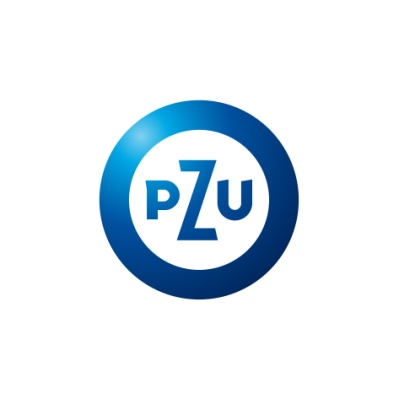 Medyczny Ekspert Domowy - Ubezpieczenie zapewnia świadczenia zgrupowane w czterech pakietach:Zagraniczna Konsultacja Medyczna - zapewnia możliwość skorzystania przez ubezpieczonego z drugiej opinii lekarskiej - zagranicznej konsultacji medycznej, na podstawie dokumentacji medycznej oraz pierwszej opinii medycznej wydanej przez lekarza prowadzącego,Prywatna Opieka Domowa – szeroki pakiet usług związanych z opieką nad przewlekle chorym ubezpieczonym – mowa tu o takich usługach jak transport medyczny, opieka pielęgniarska, rehabilitacja w domu Pomoc w Planowaniu Leczenia - umożliwia, poprzez połączenie telefoniczne z Centrum Medycznym IPA, konsultację, której celem jest odnalezienie niezbędnej placówki medycznej w pobliżu domu ubezpieczonego, względnie odnalezienie i ustalenie terminu wizyty w placówce, która posiada najbardziej dostosowany do potrzeb chorego zakres usług,Całodobowy Telefoniczny Serwis Medyczny – pod numerem 801 102 102 pozwala ubezpieczonemu na otrzymanie o każdej porze dnia kompleksowej informacji dotyczącej położenia i godzin pracy placówek medycznych, a także informacji medycznej dotyczącej opieki nad niemowlętami, diet i zdrowego żywienia, oraz szeregu innych wiadomości z zakresu medycyny.Ubezpieczenie gwarantuje wsparcie w procesie leczenia i dochodzenia do zdrowia poprzez zmniejszenie ciężarów związanych z organizacją dnia codziennego i rozpoczęciem rehabilitacji - w okresie, w którym ubezpieczony będzie tego najbardziej potrzebował. Zapewnia także specjalistyczną pomoc medyczną, pomagając w podjęciu odpowiednich decyzji związanych z leczeniem. 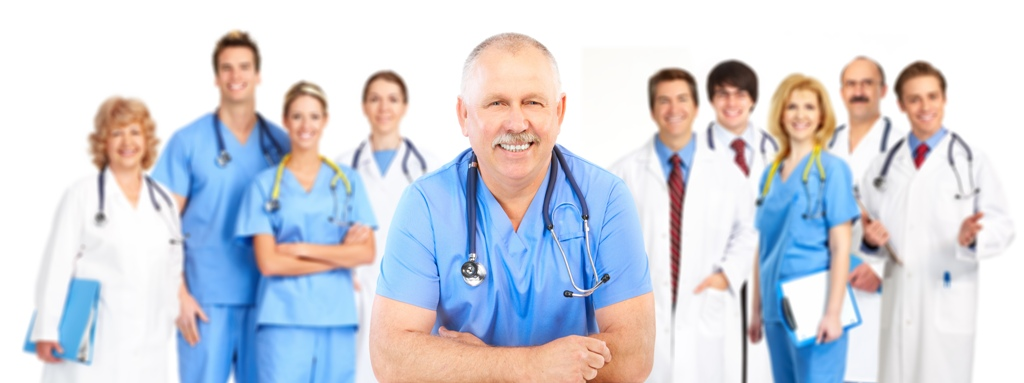 